110年優秀青年選拔書面資料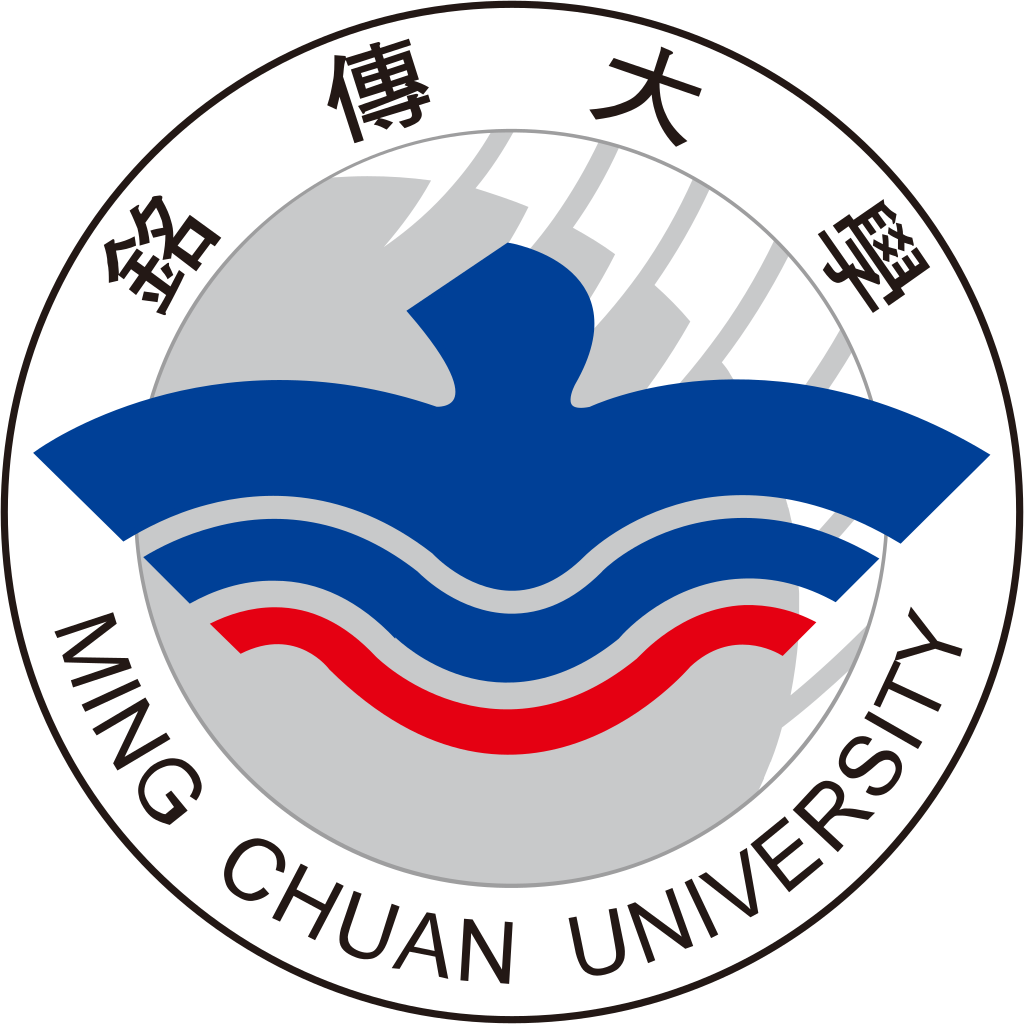 系級: 會計學系四年級姓名:王大明學號:03529876填寫注意事項：表格不敷使用，請自行延申。表格不敷使用，請自行延申。每項事蹟請務必寫出正確的全銜，不要簡稱。年度學期數打在事項前，如106-1、107-2、108-1請編上佐證編號與檢附相關資料。體育免修請填入「-」。500字自傳(至多5項參與學會/社團特別經歷，格式不拘)銘傳大學110年優秀青年選拔申請表銘傳大學110年優秀青年選拔申請表銘傳大學110年優秀青年選拔申請表銘傳大學110年優秀青年選拔申請表銘傳大學110年優秀青年選拔申請表銘傳大學110年優秀青年選拔申請表銘傳大學110年優秀青年選拔申請表銘傳大學110年優秀青年選拔申請表銘傳大學110年優秀青年選拔申請表銘傳大學110年優秀青年選拔申請表銘傳大學110年優秀青年選拔申請表銘傳大學110年優秀青年選拔申請表姓名中文中文中文中文學號學號書面請黏貼
二吋彩色證件照

電子資料請直接插入彩色證件照書面請黏貼
二吋彩色證件照

電子資料請直接插入彩色證件照姓名外文(同護照)外文(同護照)外文(同護照)外文(同護照)班級班級     年      班     年      班     年      班書面請黏貼
二吋彩色證件照

電子資料請直接插入彩色證件照書面請黏貼
二吋彩色證件照

電子資料請直接插入彩色證件照系所學系(所)學系(所)學系(所)學系(所)身份證號身份證號書面請黏貼
二吋彩色證件照

電子資料請直接插入彩色證件照書面請黏貼
二吋彩色證件照

電子資料請直接插入彩色證件照歷年操行成績平均歷年操行成績平均(106)學年上學期(107)學年上學期(107)學年上學期(108)學年上學期(108)學年上學期歷年操行成績平均歷年操行成績平均(106)學年下學期(107)學年下學期(107)學年下學期(108)學年下學期(108)學年下學期歷年學業成績平均歷年學業成績平均(106)學年上學期(107)學年上學期(107)學年上學期(108)學年上學期(108)學年上學期歷年學業成績平均歷年學業成績平均(106)學年下學期(107)學年下學期(107)學年下學期(108)學年下學期(108)學年下學期歷年體育成績平均歷年體育成績平均(106)學年上學期(107)學年上學期(107)學年上學期(108)學年上學期(108)學年上學期歷年體育成績平均歷年體育成績平均(106)學年下學期(107)學年下學期(107)學年下學期(108)學年下學期(108)學年下學期行動電話行動電話e-maile-mail優 良 事 蹟優 良 事 蹟優 良 事 蹟優 良 事 蹟優 良 事 蹟優 良 事 蹟優 良 事 蹟優 良 事 蹟優 良 事 蹟優 良 事 蹟優 良 事 蹟優 良 事 蹟辦理愛國愛校活動之具體優良事蹟。(10%)辦理愛國愛校活動之具體優良事蹟。(10%)辦理愛國愛校活動之具體優良事蹟。(10%)辦理愛國愛校活動之具體優良事蹟。(10%)辦理愛國愛校活動之具體優良事蹟。(10%)辦理愛國愛校活動之具體優良事蹟。(10%)辦理愛國愛校活動之具體優良事蹟。(10%)辦理愛國愛校活動之具體優良事蹟。(10%)辦理愛國愛校活動之具體優良事蹟。(10%)辦理愛國愛校活動之具體優良事蹟。(10%)辦理愛國愛校活動之具體優良事蹟。(10%)辦理愛國愛校活動之具體優良事蹟。(10%)請條列重點說明具體優良事蹟請條列重點說明具體優良事蹟請條列重點說明具體優良事蹟請條列重點說明具體優良事蹟請條列重點說明具體優良事蹟請條列重點說明具體優良事蹟請條列重點說明具體優良事蹟請條列重點說明具體優良事蹟請條列重點說明具體優良事蹟請條列重點說明具體優良事蹟佐證編號佐證編號1.1.1.1.1.1.1.1.1.1.A-1A-12.2.2.2.2.2.2.2.2.2.A-2A-23.3.3.3.3.3.3.3.3.3.A-3A-3二、學術研究，具專業、創新精神之具體優良事蹟。(5%)二、學術研究，具專業、創新精神之具體優良事蹟。(5%)二、學術研究，具專業、創新精神之具體優良事蹟。(5%)二、學術研究，具專業、創新精神之具體優良事蹟。(5%)二、學術研究，具專業、創新精神之具體優良事蹟。(5%)二、學術研究，具專業、創新精神之具體優良事蹟。(5%)二、學術研究，具專業、創新精神之具體優良事蹟。(5%)二、學術研究，具專業、創新精神之具體優良事蹟。(5%)二、學術研究，具專業、創新精神之具體優良事蹟。(5%)二、學術研究，具專業、創新精神之具體優良事蹟。(5%)二、學術研究，具專業、創新精神之具體優良事蹟。(5%)二、學術研究，具專業、創新精神之具體優良事蹟。(5%)請條列重點說明具體優良事蹟請條列重點說明具體優良事蹟請條列重點說明具體優良事蹟請條列重點說明具體優良事蹟請條列重點說明具體優良事蹟請條列重點說明具體優良事蹟請條列重點說明具體優良事蹟請條列重點說明具體優良事蹟請條列重點說明具體優良事蹟請條列重點說明具體優良事蹟佐證編號佐證編號1.1.1.1.1.1.1.1.1.1.B-1B-12.2.2.2.2.2.2.2.2.2.B-2B-23.3.3.3.3.3.3.3.3.3.B-3B-3三、擔任社團負責人，推展社團活動之具體優良事蹟。(25%)三、擔任社團負責人，推展社團活動之具體優良事蹟。(25%)三、擔任社團負責人，推展社團活動之具體優良事蹟。(25%)三、擔任社團負責人，推展社團活動之具體優良事蹟。(25%)三、擔任社團負責人，推展社團活動之具體優良事蹟。(25%)三、擔任社團負責人，推展社團活動之具體優良事蹟。(25%)三、擔任社團負責人，推展社團活動之具體優良事蹟。(25%)三、擔任社團負責人，推展社團活動之具體優良事蹟。(25%)三、擔任社團負責人，推展社團活動之具體優良事蹟。(25%)三、擔任社團負責人，推展社團活動之具體優良事蹟。(25%)三、擔任社團負責人，推展社團活動之具體優良事蹟。(25%)三、擔任社團負責人，推展社團活動之具體優良事蹟。(25%)請條列重點說明具體優良事蹟請條列重點說明具體優良事蹟請條列重點說明具體優良事蹟請條列重點說明具體優良事蹟請條列重點說明具體優良事蹟請條列重點說明具體優良事蹟請條列重點說明具體優良事蹟請條列重點說明具體優良事蹟請條列重點說明具體優良事蹟請條列重點說明具體優良事蹟佐證編號佐證編號1.1.1.1.1.1.1.1.1.1.C-1C-12.2.2.2.2.2.2.2.2.2.C-2C-23.3.3.3.3.3.3.3.3.3.C-3C-3四、熱心公益，推展社會服務工作之具體優良事蹟。(20%)四、熱心公益，推展社會服務工作之具體優良事蹟。(20%)四、熱心公益，推展社會服務工作之具體優良事蹟。(20%)四、熱心公益，推展社會服務工作之具體優良事蹟。(20%)四、熱心公益，推展社會服務工作之具體優良事蹟。(20%)四、熱心公益，推展社會服務工作之具體優良事蹟。(20%)四、熱心公益，推展社會服務工作之具體優良事蹟。(20%)四、熱心公益，推展社會服務工作之具體優良事蹟。(20%)四、熱心公益，推展社會服務工作之具體優良事蹟。(20%)四、熱心公益，推展社會服務工作之具體優良事蹟。(20%)請條列重點說明具體優良事蹟請條列重點說明具體優良事蹟請條列重點說明具體優良事蹟請條列重點說明具體優良事蹟請條列重點說明具體優良事蹟請條列重點說明具體優良事蹟請條列重點說明具體優良事蹟請條列重點說明具體優良事蹟請條列重點說明具體優良事蹟請條列重點說明具體優良事蹟佐證編號佐證編號1.1.1.1.1.1.1.1.1.1.D-1D-12.2.2.2.2.2.2.2.2.2.D-2D-23.3.3.3.3.3.3.3.3.3.D-3D-3